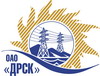 Открытое Акционерное Общество«Дальневосточная распределительная сетевая  компания»Протокол заседания Закупочной комиссии по вскрытию поступивших конвертовг. БлаговещенскСпособ и предмет закупки: Открытый электронный запрос предложений на право заключения Договора на выполнение работ: Реконструкция ВЛ 10-0,4 кВ. Сковородинского района , филиал "АЭС". Закупка проводится согласно ГКПЗ 2015 г. раздела  2.2.1 «Услуги ТПиР»  № 805.Плановая стоимость закупки:  18 493 405,00 руб. без учета НДСПРИСУТСТВОВАЛИ: три члена постоянно действующей Закупочной комиссии ОАО «ДРСК» 2 уровняИнформация о результатах вскрытия конвертов:В адрес Организатора закупки поступило 4 (четыре) Предложений на участие в закупке, с которыми были размещены в электронном виде на Торговой площадке Системы www.b2b-energo.ru.Вскрытие конвертов было осуществлено в электронном сейфе организатора запроса предложений на Торговой площадке Системы www.b2b-energo.ru автоматически.Дата и время начала процедуры вскрытия конвертов с предложениями участников 11:00 (время местное) 14.05.2015.Место проведения процедуры вскрытия конвертов с предложениями участников: Торговая площадка Системы www.b2b-energo.ruВ конвертах обнаружены предложения следующих участников запроса предложений:Ответственный секретарь Закупочной комиссии 2 уровня ОАО «ДРСК»	О.А. МоторинаТехнический секретарь Закупочной комиссии 2 уровня ОАО «ДРСК»	Е.Ю. Коврижкина№ 458/УТПиР-В14.05.2015№Наименование участника и его адресПредмет и общая цена заявки на участие в закупке1ООО «Энергомонтажный поезд № 764» г. Тында, ул. Привокзальная, 11Цена: 17 000 000,00 руб. без учета НДС (20 060 000,00 руб. с учетом НДС). 2ООО «СвязьСтройКомплекс»г. Благовещенск, ул. Зейская, 134Цена: 17 191 363,00 руб. без учета НДС (20 285 808,34 руб. с учетом НДС). 3ООО «СпецСети»г. Благовещенск, ул. Горького, 300Цена: 17 910 610,00  руб. без учета НДС (21 134 519,80 руб. с учетом НДС). 4ООО «ФСК «Энергосоюз»г. Благовещенск, ул. Нагорная, 20/2Цена: 18 225 653,00 руб. без учета НДС (21 506 270,54 руб. с учетом НДС). 